Przedmiot: Rysunek techniczny i konstrukcjeProwadzący: Edyta GłowackaKontakt e-mail: eglowacka@ckz.swidnica.plKontakt tel: 796 935 216Materiały do realizacji - podstawy rysunku technicznego geometrycznegoProszę zapoznać się z materiałem nauczania „ 4.1. Podstawy rysunku technicznego geometrycznego”.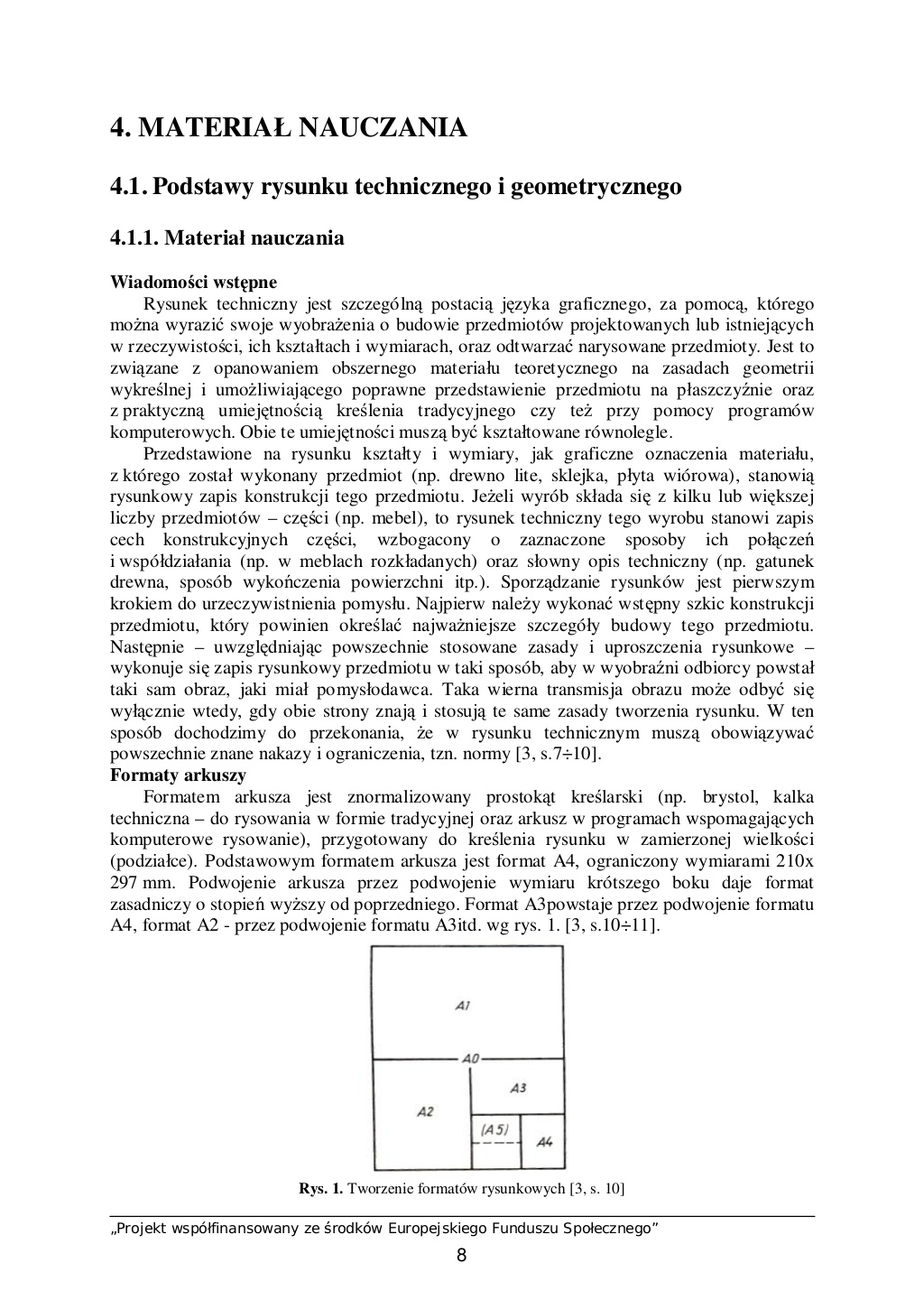 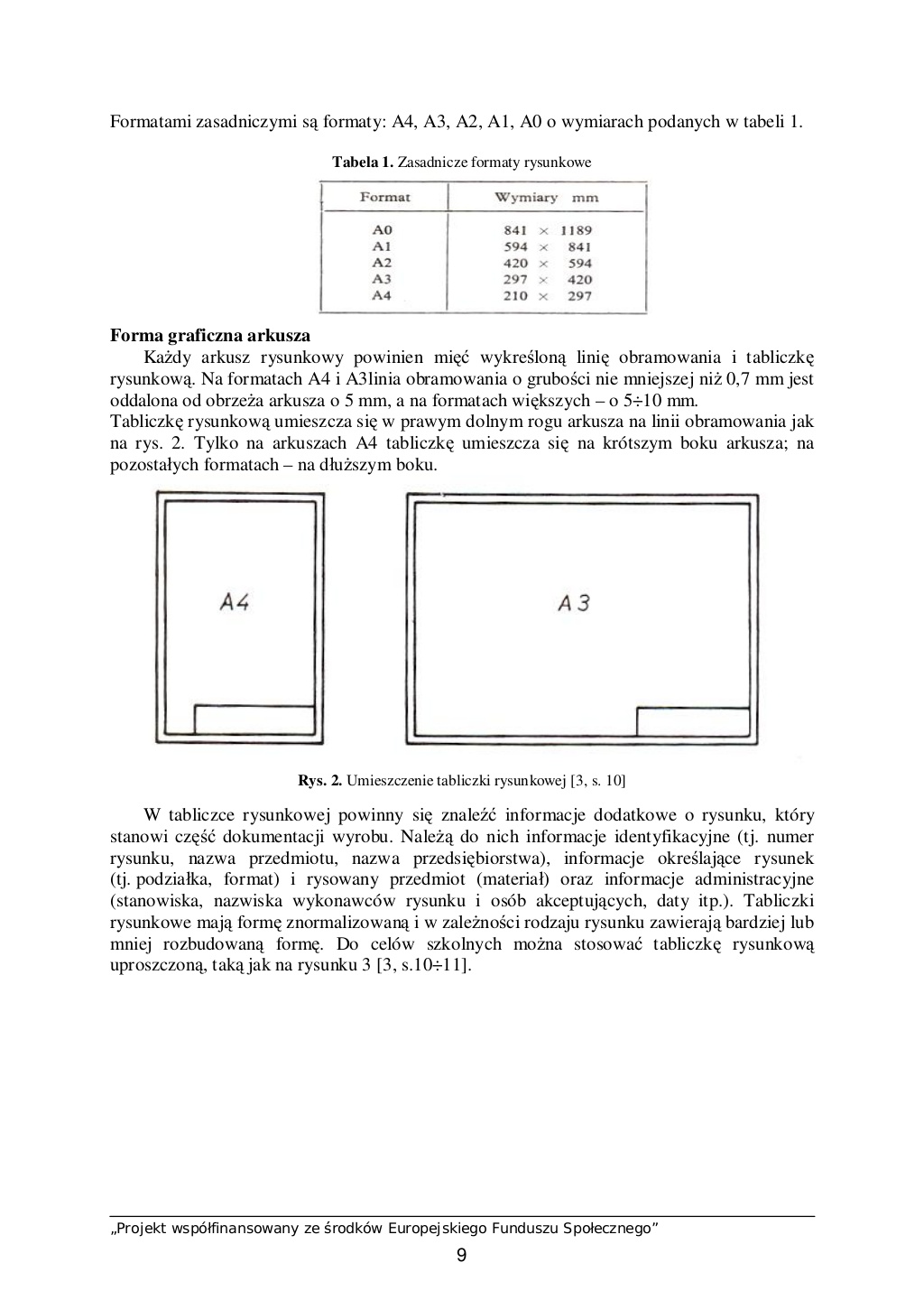 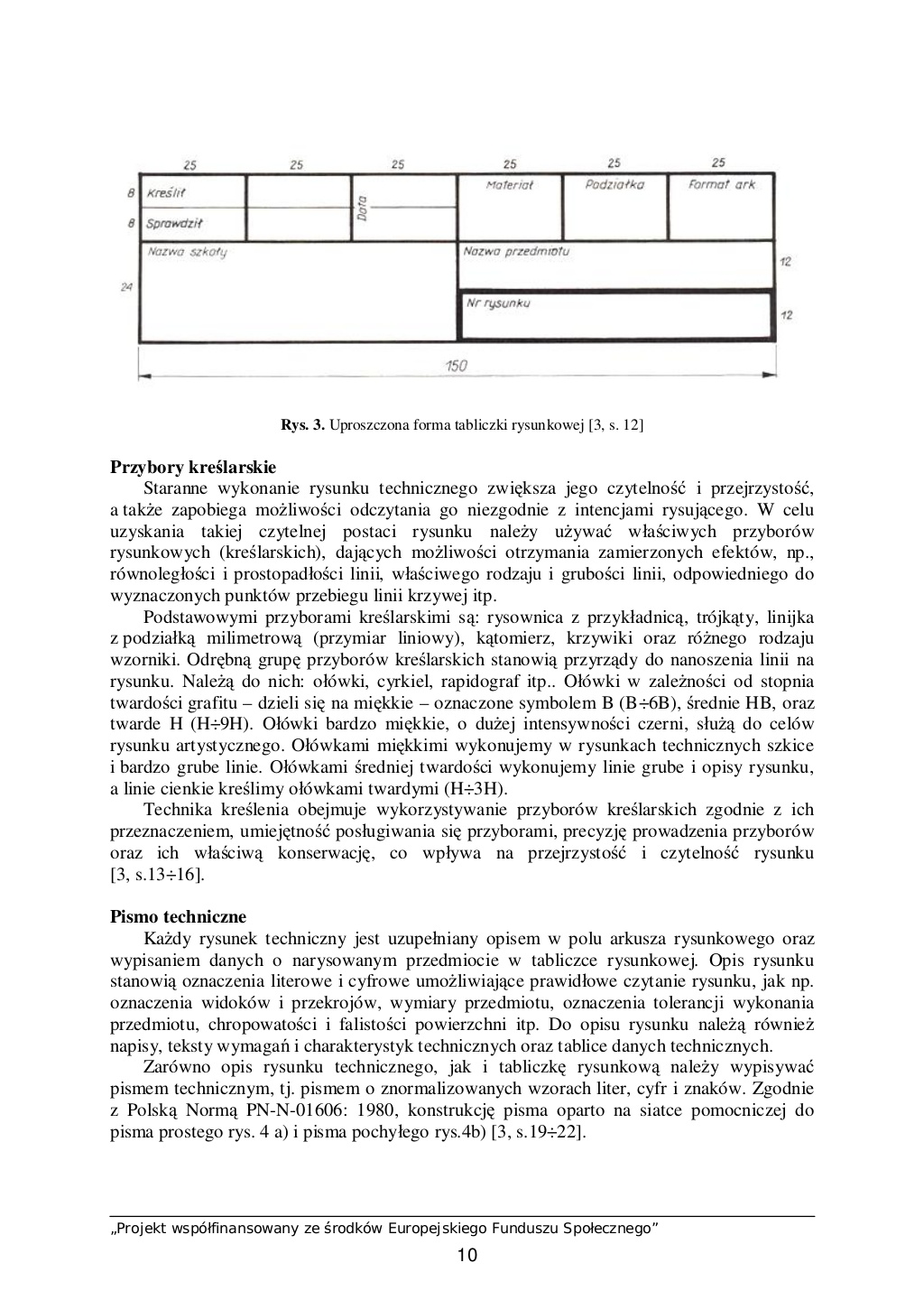 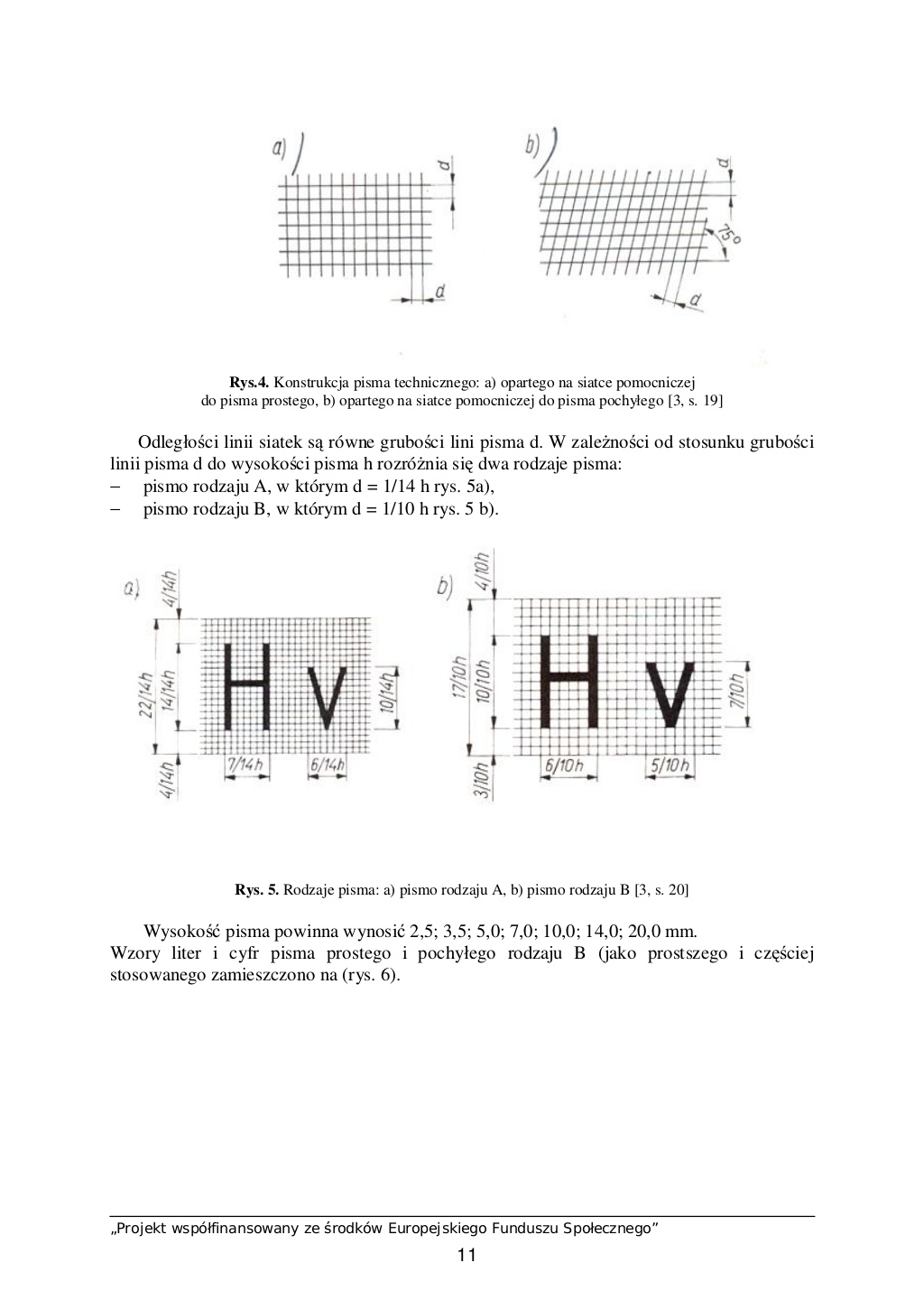 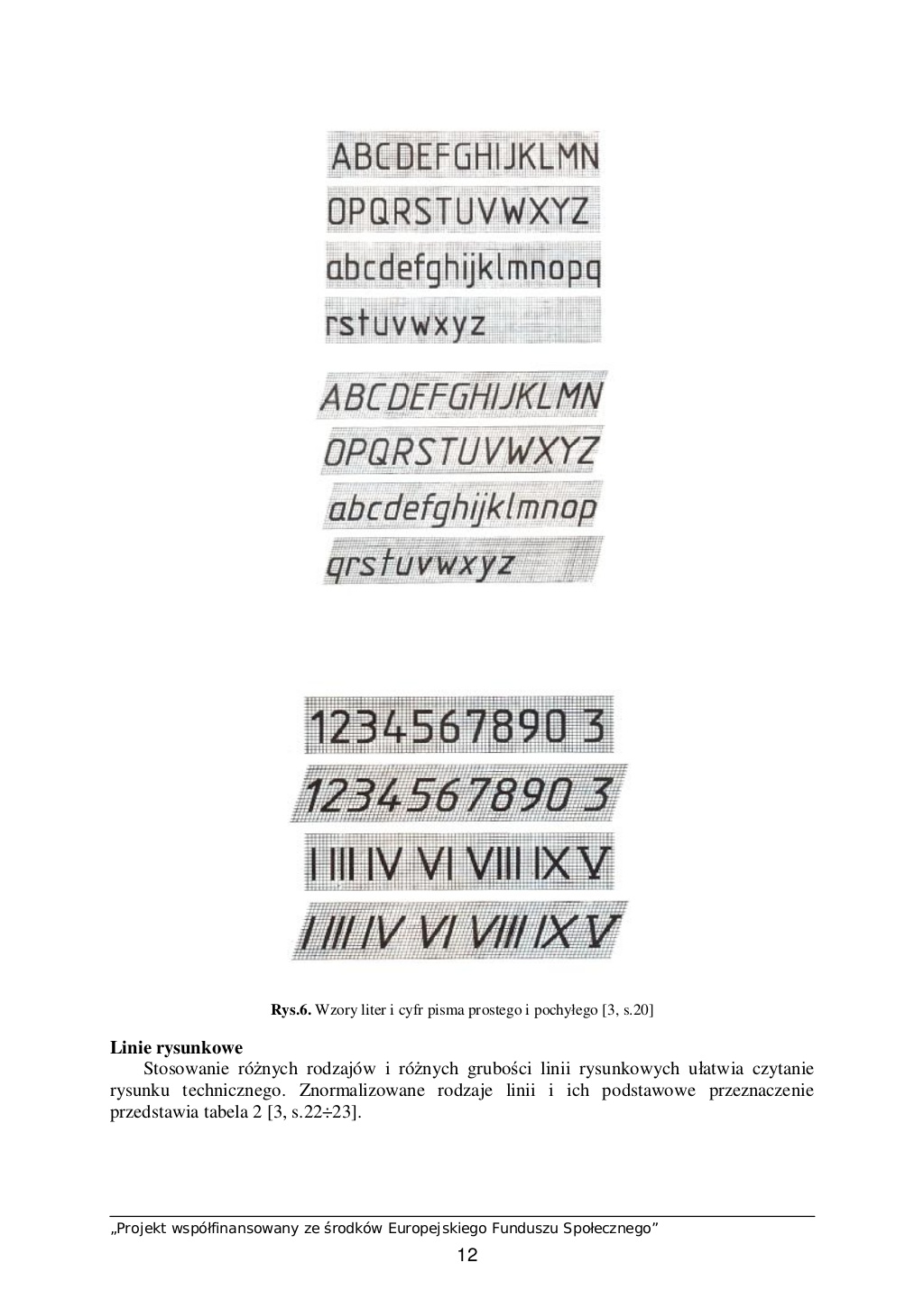 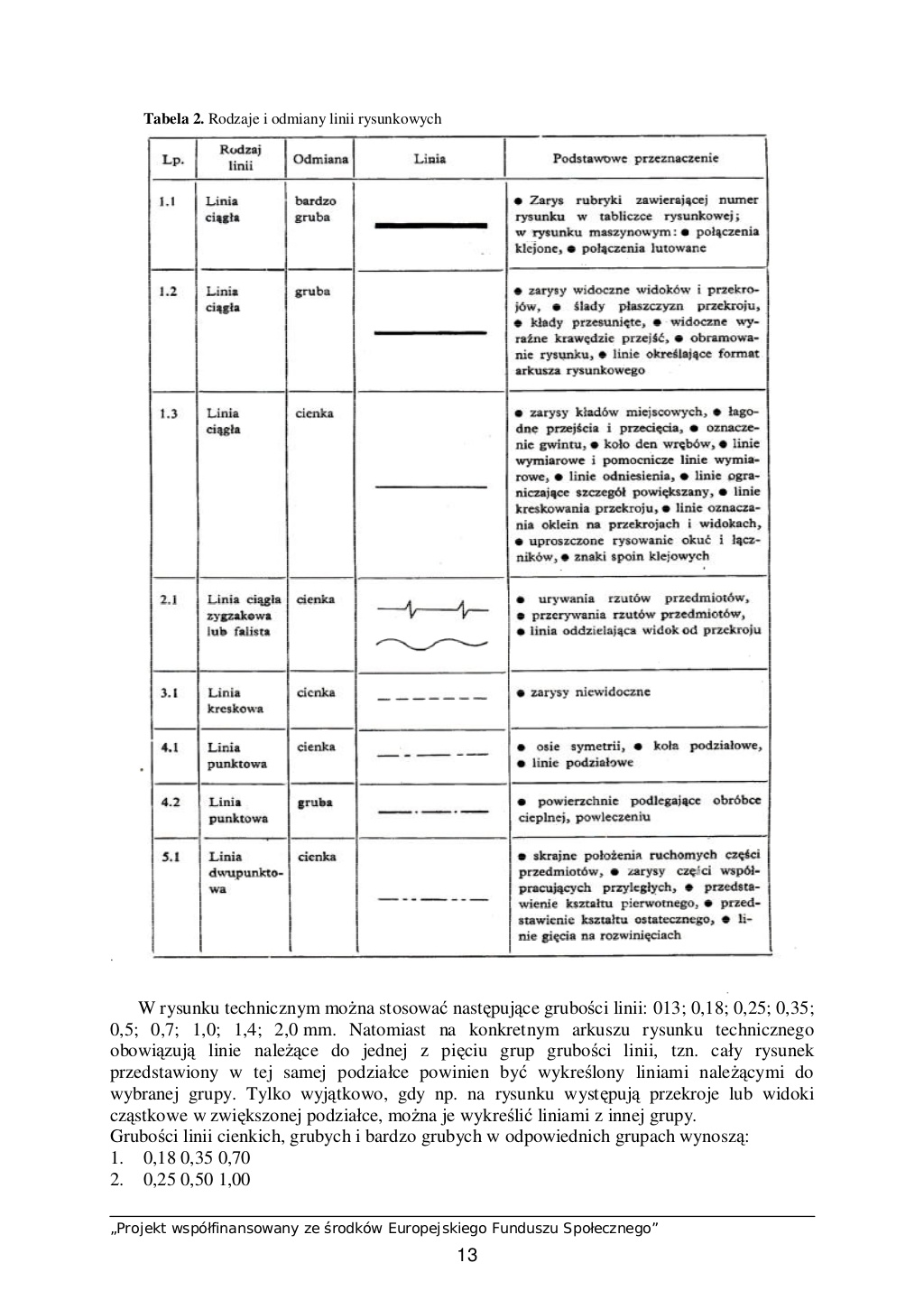 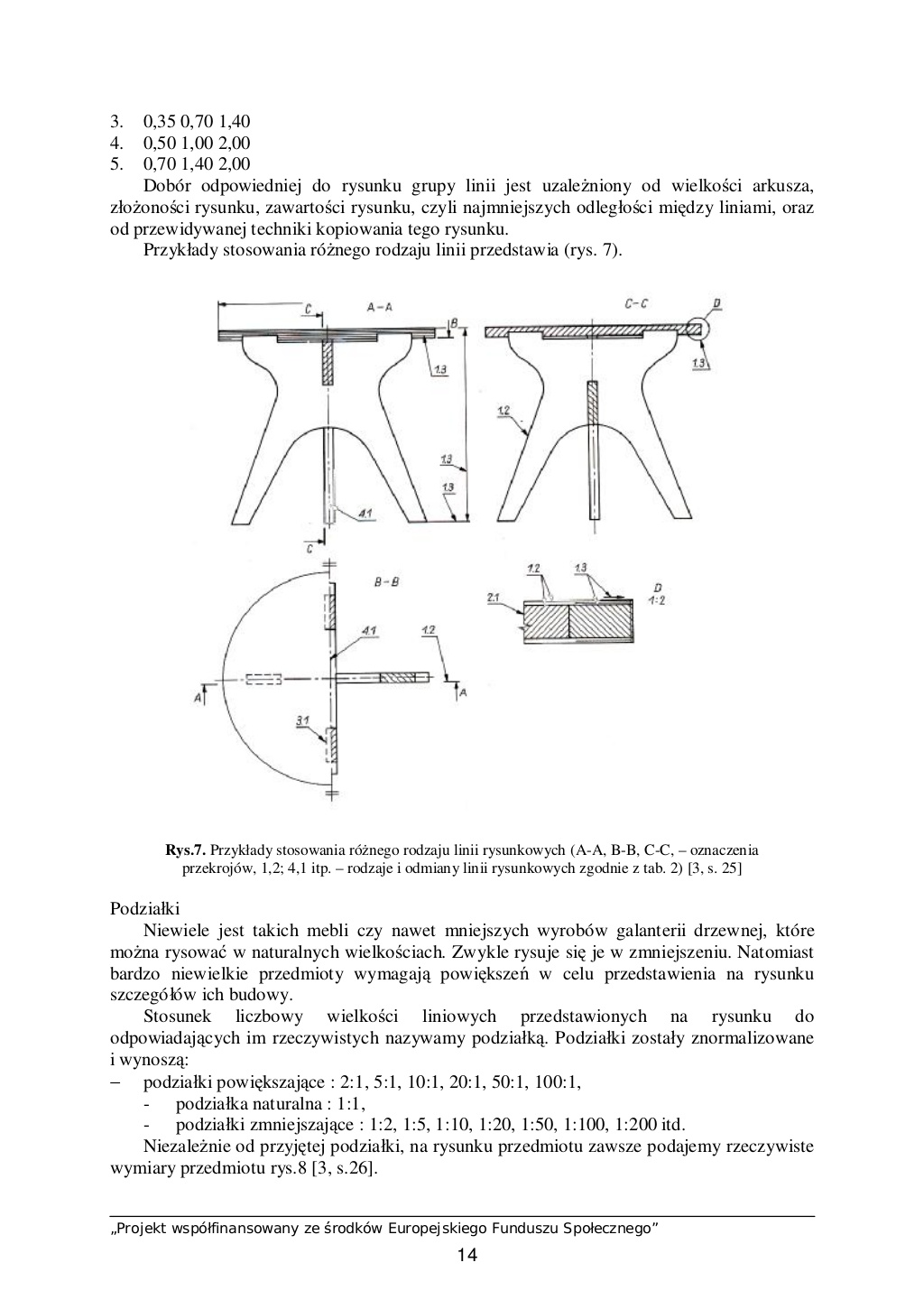 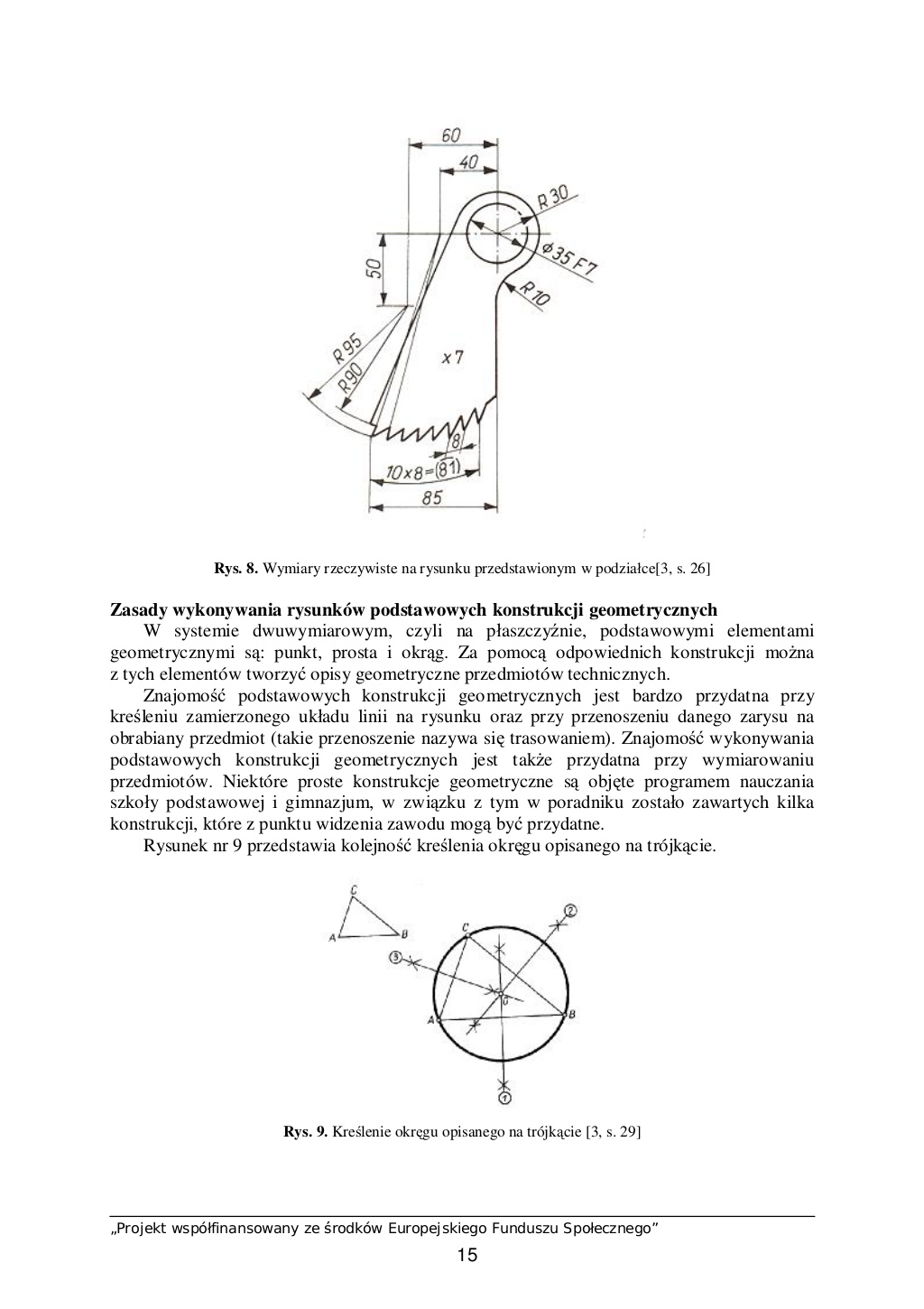 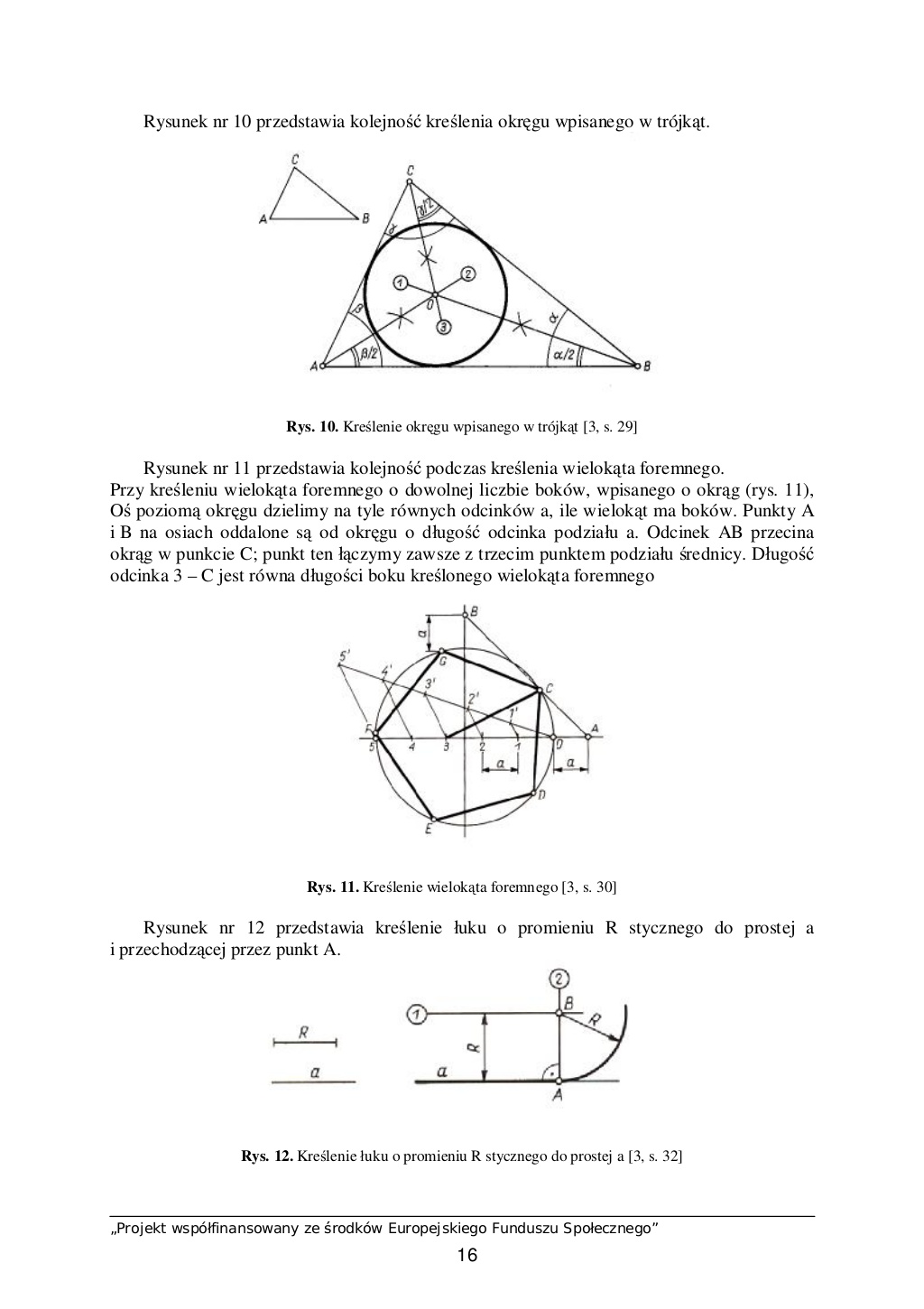 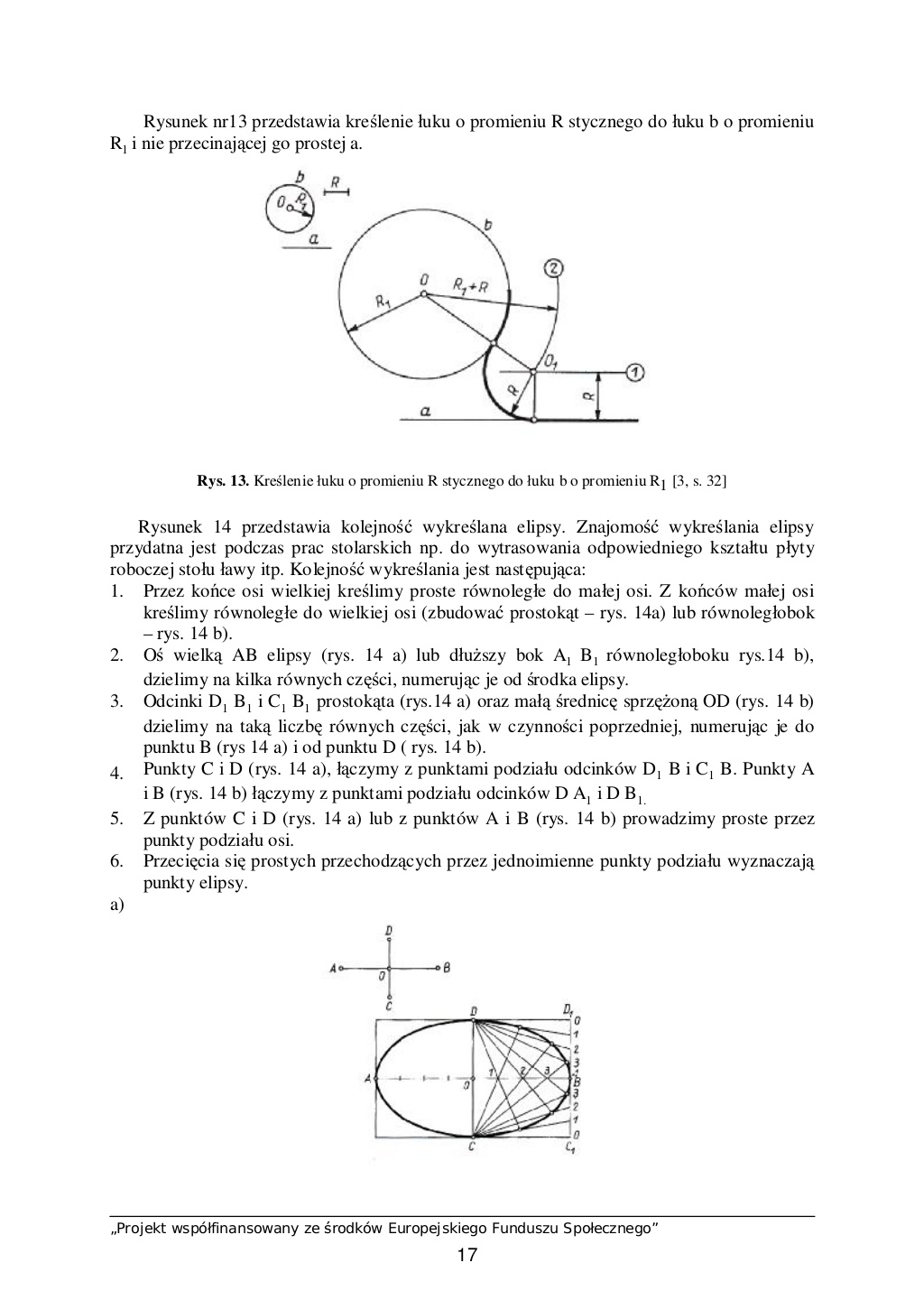 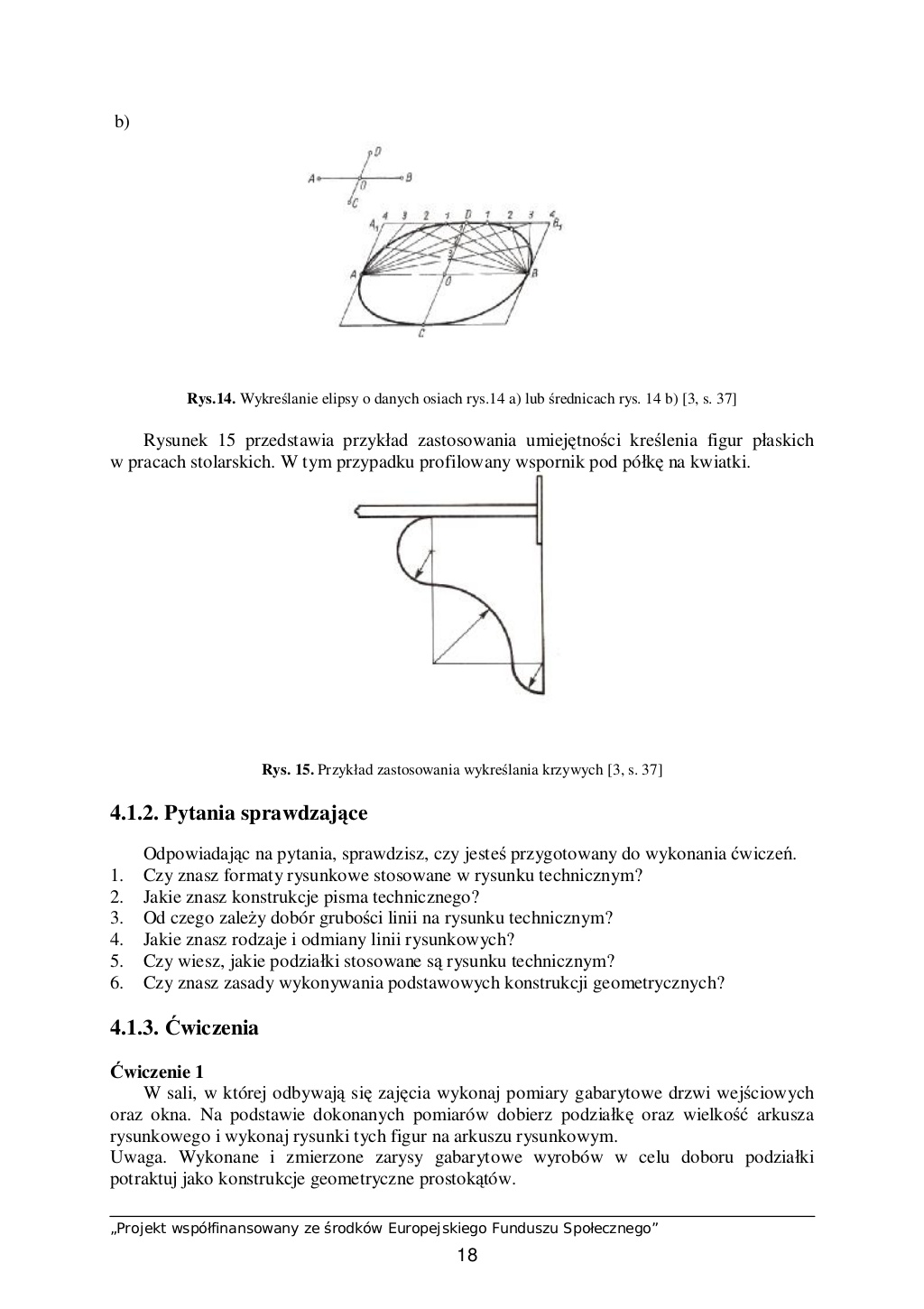 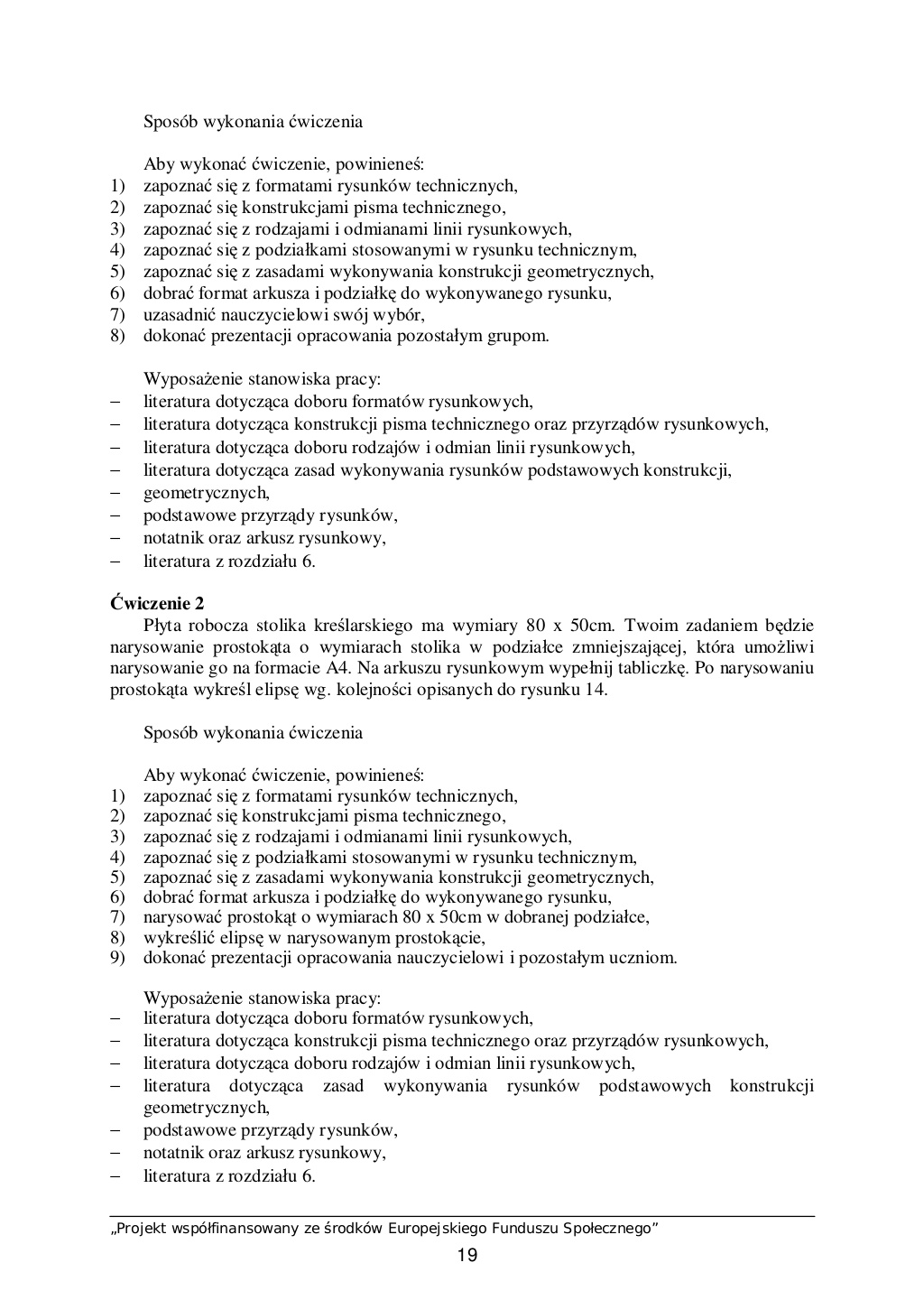 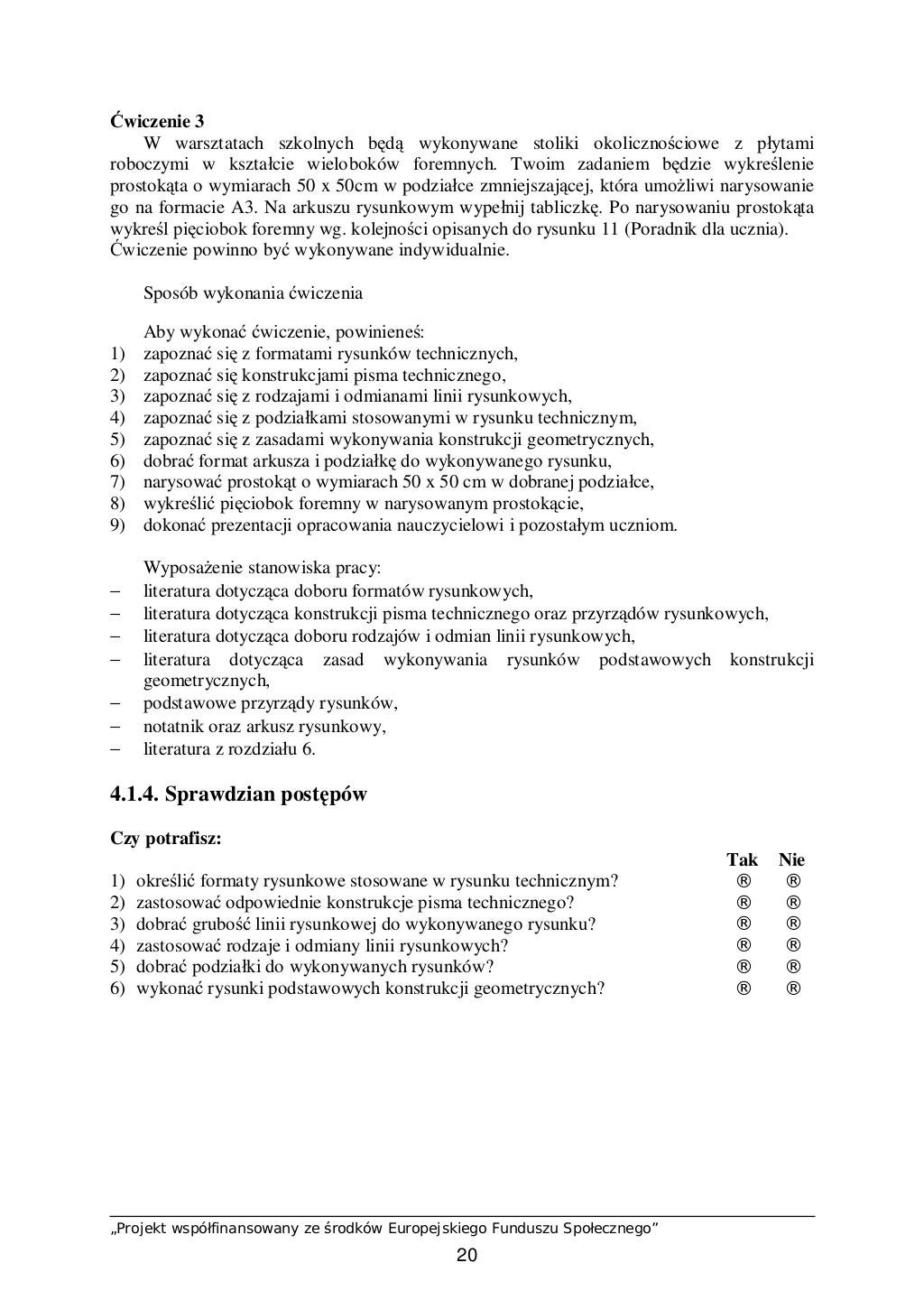 